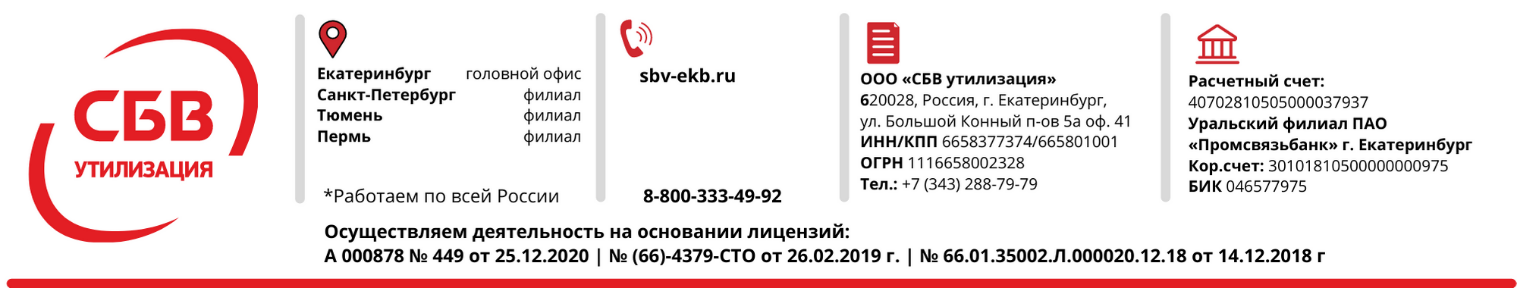 Общество с ограниченной ответственностью «СБВ утилизация»Сокращенное наименование: ООО «СБВ утилизация»Юридический адрес: 620028, Свердловская обл., г. Екатеринбург, ул. Большой Конный п-ов 5а оф. 41ИНН, КПП 6658377374/665801001Расчетный счет: 40702810505000037937Название банка: Уральский филиал ПАО «Промсвязьбанк» г. ЕкатеринбургКор.счет: 30101810500000000975БИК 046577975ОКВЭД   38.21ОКПО 91068417ОГРН (ЕГРПО) 1116658002328Почтовый адрес: 620109, Свердловская обл., г. Екатеринбург, ул. Крауля 51 оф.4Тел/факс: 8 (343) 363-53-36, 8-800-333-49-92Е-mail: av@sbv-ekb.ruДиректор: Борисихин Александр Владимирович, действует на основании УставаДоговор подписывает заместитель директора Осетров Олег Викторович, действующий на основании доверенности № 9 от «05» февраля 2019г. Зам. директора ____________________/Осетров О.В./                                  М.П.